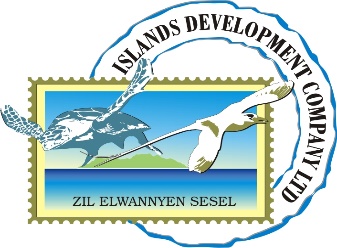 IDC SILHOUETTE ISLAND GUEST HOUSE BOOKING GUIDELINESThe guidelines below are to ensure that everyone is clear on the Guest House booking procedures.Booking should be made in person or in writing to Head Office.Booking dates are confirmed upon payment of accommodation and transportation fees.Full payment is required upon booking for groups of up to four pax.For groups of five pax and above, 50% deposit of the total amount paid is required upon booking. The balance should be paid one month prior to the travel date.A fee of 15% to 20% will be charged for any booking cancellation.Infants 0-2yrs are granted free rates towards accommodation and transportation.